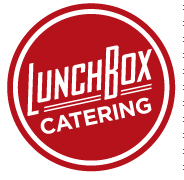 Lunch Box CateringDonna Laster    423-802-1938Donnalaster@epbfi.comLunch Box CateringDonna Laster    423-802-1938Donnalaster@epbfi.comLunch Box CateringDonna Laster    423-802-1938Donnalaster@epbfi.comLunch Box CateringDonna Laster    423-802-1938Donnalaster@epbfi.comLunch Box CateringDonna Laster    423-802-1938Donnalaster@epbfi.comLunch Box CateringDonna Laster    423-802-1938Donnalaster@epbfi.comLunch Box CateringDonna Laster    423-802-1938Donnalaster@epbfi.comMarch Lunch MenuMarch Lunch MenuMarch Lunch MenuMarch Lunch MenuMarch Lunch MenuMarch Lunch MenuMarch Lunch Menu0102Beef and Cheese BurritosCornBananas03Creamy ChickenRice CasseroleCarrotsApples04Baked HamMac and CheesePeasOranges05Pizza 06Chicken Noodle BakePeasApples0708 09Chicken SandwichBaked BeansBananas10Spaghetti with Meat SauceGreen BeansApples11Roast PorkMashed PotatoesPeasOranges 12Pizza13Teriyaki Chicken and RiceCarrotsApples141516Chicken NuggetsNorthern BeansBananas17Beef a RoniCornApples18Chicken AlfredoCarrotsOranges19Pizza20Ham and Cheese SlidersSweet Potato FriesApples2122 23Chicken and Cheese QuesadillasPinto BeansBananas 24Beef StroganoffPeasApples25Turkey and Cheese Roll-upsSweet Potato FriesOranges26Pizza27Baked Ziti with BeefCarrotsApples282930Ham and Cheese SlidersBaked BeansBananas31Cheeseburger MacCornApples01Chicken SpaghettiPeasOranges02Pizza03BBQ Chicken SlidersPinto BeansApples040506Chicken NuggetsNorthern BeansBananas 07Beef a RoniPeasApples08Baked HamMac and CheeseCarrotsOranges09Pizza 10Closed to observe Good Friday11